Załącznik nr 1 do Zapytania ofertowego - Specyfikacji Warunków Zamówienia (SWZ) dot. świadczenia usługi zimowego utrzymania terenów zewnętrznych Akceleratora biznesowego KSSENON w Żorach przy ul. Rozwojowej 2, w sezonie zimowym 2023/2024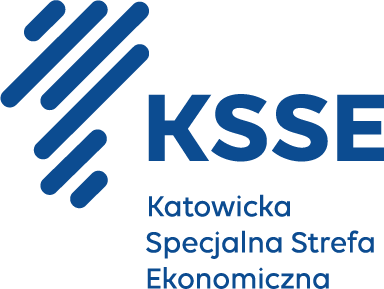 FORMULARZ OFERTOWY Oferta w postępowaniu o udzielenie zamówienia na świadczenie usługi zimowego utrzymania terenów zewnętrznych w Akceleratorze biznesowym KSSENON w Żorach przy ul. Rozwojowej 2, w sezonie zimowym 2023/2024.Nazwa Wykonawcy:	 	………………………………………………………..Adres Wykonawcy: 		………………………………………………………..KRS: 				………………………………………………………..NIP:				………………………………………………………..REGON:			………………………………………………………..Osoba do kontaktu:		………………………………………………………..Telefon	:			………………………………………………………..e-mail:				………………………………………………………..Składając ofertę w postępowaniu 22/11/2023/JZ na świadczenie usługi zimowego utrzymania terenów zewnętrznych w Akceleratorze biznesowym KSSENON w Żorach przy ul. Rozwojowej 2, w sezonie zimowym 2023/2024, oferujemy cenę za zrealizowanie przedmiotu zamówienia w zakresie określonym przez Zamawiającego w zapytaniu ofertowym:Oświadczam, że w wypełnionym formularzu cenowym, ceny jednostkowe netto obowiązywać będą w trakcie trwania umowy.Oświadczam, że do wyliczenia wartości brutto zastosowano właściwą stawkę podatku 
od towarów i usług VAT, w wysokości obowiązującej w dniu składania ofert.Oświadczam, że zapoznałem/am się z w/w zapytaniem i nie wnoszę żadnych zastrzeżeń oraz uzyskałem/am konieczne informacje do przygotowania oferty.Oświadczam, że składam ofertę na wykonanie przedmiotu zamówienia zgodnego 
z wymaganiami i warunkami opisanymi  przez Zamawiającego w zapytaniu.Oświadczam, że załączony wzór umowy akceptuję i zobowiązuję się  
w przypadku wyboru mojej oferty do zawarcia umowy zgodnie z tym wzorem.Oświadczam, że jestem związany/a niniejszą ofertą przez 30 dni licząc od dnia wyznaczonego jako termin  składania ofert.Oświadczam(y), że załączone do oferty dokumenty opisują stan faktyczny i prawny aktualny na dzień otwarcia ofert (zgodnie z art.297 Kodeksu karnego).Lp.Przedmiot zamówieniaCena jedn. nettoVATCena jedn. brutto1.C1 – cena miesięcznej gotowości świadczenia usługi, zł/miesiąc2.C2 – przystąpienie do prac utrzymania zimowego, zł / miesiącData ………............. 2023 r.……………………………………….podpis i pieczęć Wykonawcy